INTRODUCTIONCog sci = interdisciplinary study of the mind, inherently very recursive, thinking about thinking, using modern methods to answer classic questions (where does knowledge come from, what is the nature of thought?, are there uniquely human aspects of cognition?)Philosophy, psychology, linguistic, computer science, neuroscience, anthropologyRationalist vs. empiricist:CRUM = computational-representational understanding of mindHow cog sci tries to portray/understand mind, AIThinking about mind like a computer  AI, Turing Machine, Behaviorism (don’t believe in mental rep in mind)Cognition = information processingInformation processing can be formalized  operates on represenations (symbols that have meaning) --> cog sci can be represented separate from physiology/biology  can represent with symbols, computers insteadINNATENESSAristotle = THE BLANK SLATEEmpiricistThe mind is a “blank slate”, empty potential, nothing is there yetPlato = LEARNING IS REMEMBERINGRationalistThere is innate knowledge: we know things that we could not have learned, things are learned NOT just from experience, so the soul must have understood them for all time“learning is remembering” (the play example, where the boy discusses the square and its length/area)Plato’s problem: how can humans know so much when contact with world is so brief personal and limited? Poverty of the stimulus = limited experience (our contact with the world is brief, personal, and limited, couldn’t have learned that much from such little stimulus)We remember facts from before our birth, knew it already  the only way we could come to know so much is if we knew it alreadyArgument from poverty of stimulusWe have some piece of knowledge, K  our experience is too limited to have learned K from experience  therefore we must have always known KSoution:What exists in the world are SHADOWS of ideal forms,  but they are similar/shadows enough that they remind us of the ideal forms in our memory/soul (the world triggers our memory  relearn things)Locke = BUILDING KNOWLEDGE FROM EXPERIENCEempiricistNeither principles nor ideas are innateThere is another way men come to a universal agreement on certain truths“White paper” (like Aristotle)No character, no ideasExperience is either: sensation and reflectionIdeas comes from sensation or reflection: external objects or internal operations of our minds Sensation: Depend on our senses for an understanding of external objects and to then form ideas from it, distant perception of things (i.e. white, soft, hard, bitter..)Reflection: mind contemplating, on its own operations within itself (i.e. thinking, perceiving, knowing, beliving…)People gradually get more experience, mind THINKS IN PROPORTION TO THE MATTER IT GETS FROM EXPERIENCE TO THINK ABOUTMore knowledge/observations  become more familiar with certain objects   advances our thinking, ideas, understanding, can distinguish, etcComplex ideas come form from simple ideas (i.e. unicorn = horse +  horn, even though we don’t experience it, we have the idea, can build these ideas up with more experience, advances our thinking)Empirical evidenceLeibniz = VEINS IN THE MARBLE(on locke) Experience  is necessary(a little) but not sufficient to account for knowledgeMind must have something to begin with to go beyond and understand thingsThis separates humans from beasts/animalsNecessary truthsOur predisposed knowledge allows us to know necessary truths, and that we know they hold universallyKnowledge that goes beyond all your expierences!!!!! We can’t expierence everything, but still know certain thignsSeeds of eternityMinds contain these seeds of eternity that lets us GO BEYOND the merely empirical, reveal something divine/eternalThey are flashes of light hidden inside of usBeasts are purely empiricalGuided solely by instances, don’t form necessary propositions (from an analysis of notions)Veins in marbleMarble is predisposed to hercules’ form more than any other form, those veins encourage hercules’ formation= the mind is predisposed to certain ideas and information, it just takes experience and reason to uncover and refine themInduction vs. DeductionINDUCTIONGeneralizing beyond the data givenGuided by biasConclusions could be wrongDEDUCTIONKnown truths  new truthsConclusions are certainSyllogismPremises  conclusion (all a’s are b’s, all b’s are c’s, so all a’s are c’s)ALPHABET OF HUMAN THOUGHTNeed a theory of thought, that will PREDICT human thoughts and then EXPLAIN human thoughts! = A mathematical theory of thought should predict and explain how we reasonAristotle: (CATALOGING THE SYLLOGISMS)Wanted to create a system for deductive reasoningHis project was to create a catalogue of valid syllogisms (deductive reasoning)Validate syllogisms by creating all possible syllogisms, determining which are valid/invalidLimited it to sentences, only considered sylls with 2 premises and 1 conclusionHe only argued for the FORM of the argumentHave premises  reach a conclusion because premises are soAll = universal, some = particular (either confirm or deny them)Achieved a systematic approach and general rules (like no valid syllogism has 2 negative premises)CONS: too restrictive, constricting, not looking at the bigger picture/starting too smallHis approach makes predictions in a CERTAIN WORLD, though we need to make conclusions in an uncertain world, need to take a more rational approachLeibniz: (THE VISION)Dream/wonderful idea = an ideal language that perfectly represents relationship between our thoughts (because LANGUAGE is an imperfect mirror of human thought, we don’t actually say exactly what we think perfectly); we are perfect though, just need notation that does all of the work to aid the clarity of thoughtFundamentally optimistic, world we live in is the best of all possible worlds! World is not accidental, not undetermined (necessary truths, true in all possible worlds, that is how we have these necessary truths because of the veins in the marble…etc)He believes that people are mostly benevolent/cooperative  but we are hampered in cooperation b/c of language, it doesn’t perfectly represent our thoughts (it’s clumsy, not effective) so our reasoning is obscureTo create the ideal perfect language that perfectly represents the relationship between our thoughts, we need:A compendium of all knowledgeDescribe all knowledge in terms of key underlying notions  provide symbols for those notionsReduce rules of deduction to manipulation of these symbols== AI!!!“universal characteristic” is a language that aids the clarity of thought  notation does all the work Boole: (AN ALGEBRA OF THOUGHT)Propositional logicUses Classes or sets of objectsX  = white, y = sheep, xy = white sheepWhat is xx? Xx = x (foundational rule)Nothing can both belong and fail to belong to a class x (Aristotle’s principle of contradiction) Applying boole to Aristotle:A = AB, B = BC  A = AB = A(BC) = (AB)C = AC  A = ACBecame a basic component of computer programing (x = 1 is true, x = 0 is false, xy = 1 means both are true, x(1-y) = 0 means if x is true then y is true)1 = all things, true; 0 = none/nothing, falseCan’t explain all thoughts cleanly though, modern logic can express more complex thoughtsClear deduction“everybody loves somebody” doesn’t work (it’s at the same time, universal & particular in the same sentence)Multiple generality “every” vs “some”, need to differentiate between the two, Boole doesn’t do thatLOGICPropositional LogicX ^ Y = X and YX v Y = X or YX  Y = if X then Y~X = not XBuild complex formulas with Boole’s logicCreate TRUTH TABLES (if something is T, and other is F, then what is conclusion?)  TRUTH OF A FORMULA DEPENDS ON THE TRUTH OF ITS PARTSHave the possible worlds, and models that are actually true Assignment of truth value to propositions (the possible worlds) resulting in a formula that is true means it is a “model” of that formulaPropositional logic has propositions = sentences that are defined by x and y, are these propositions true and in what worlds?Diff from predicate logic because predicates are used to describe objects, how properties of objects are true in what worldsFregeModern logic = begriffschrifft (a formal language aiming to capture relationship of thoughts) (“concept script”)FIRST ORDER PREDICATE LOGICUse predicates instead of propositions to denote properties of objectsP(a)  = P is predicate and a is an object (i.e. Hairy(rex))Variables are no longer propsitions, but just objects insteadConstruct formulas same way as proprositional logic BUT it adds:QUANTIFICATION: Two new symbols (quantifiers)universal = A (“for all”) = allexistential = E (“for some” “there exists”) = at least onethey tell you how a predicate behaves for certain values (using quantifiers because of predicates, when do they occur and for what)possible worlds = truth values assigned to all predicates applied to all objectsmodel is true dpeneding on assignmentLIMITED because you can’t say “for every PROPERTY P, there is some object that possesses that property” (we can say every OBJECT that is BLUE, can’t use quantifiers on predicates specifically)We can talk about OBJECTS, can’t talk about PROPERTIES (all/some)  requires 2nd order logicRules:Modus ponens: always works, valid (if x then y is true, it is x, then it is y) (affirming antecedent) (if you know x, and you know if x then y is true, then conclude y)Modus tollens: valid (if x then y, it is not y, then it is not x)Affirming the consequent or denying the antecedent are INVALIDIf x then y, it is y, it is x = FALSEIf x then y, it is not x, it is not y = FALSE Purely syntactic operations  LOGIC!!! Describe world with formulasSOLVES LEIBNIZ’S DREAMS b/c algebra of thought that yields valid inferencesDisproved by Russel (russel’s letter to Frege)Problem: set can be a member of itselfExtraordinary vs. ordinary exampleProblem 2: not an efficient method, Frege’s method is NOT efficient (leibiniz wanted efficiency) (if you get it wrong, you can’t tell whether it’s a matter of laziness or you just did it incorrectly) (frege never provided a way to tell which is which, that the premises didn’t follow or that you’re just lazy)If you fail to show that conclusion C follows from premise P, you don’t know if it actually follows or not. No procedure to tell you what follows what and howINFINITYExperience is finite, but we can conceive and portray the infiniteRationalist argument that challenges empiricism We go beyond the data given (Leibniz’s “seeds of eternity”)Infinity = large, important, positive concepts: GOD is infinite and all powerful, the ABSOLUTECANTORCountably infinite, uncountably infinite (there’s no one size of infinity)Uncoutnably infinite set of (real numbers, or anything) is larger than the set of countabley infinite set of (real numbers/anything)Countably = set of all natural numbers, even numbers, odd numbers (natural #s consists of both even and odd set, but theyre all still the same size = infinite)the diagonal methodcantor used it to show there is more than one size of infinity, later used by turing to show if leibniz’s dream (language of thought) was attainableyou can always create a package that is unlike all the others that it is formed fromtake the complement, and the complement set is not in the actual setgenerally more sets than there are integers  sets make it uncountably inifinite cause you can create infinite sets from a setN is the set of all natural numbers, and all the possible subsets of N is UNCOUNTABLY INFINITE since there are infinite # of different subsets of NUncoutably infinite > countably infinitePlatino and St. Augustine believed in Infinite = god; plato and aristotlte did not believe in the infiniteGalileo, adding small parts to lengths, small gaps = infinite numberTHOUGHT AS COMPUTATIONStill don’t have a method to determine whether a conclusion actually follows from a premiseHilbert’s decision problem“Entscheidungsproblem”Want a procedure that accepts premise P and conclusion C, and determines whether C follows from P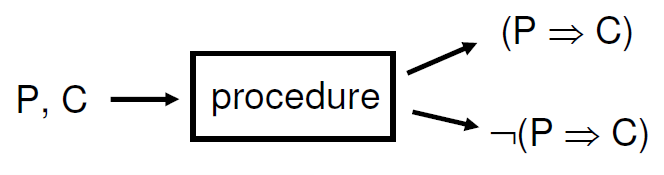 This would fulfill Leibniz’s dream because it would show the exact relationship between people’s thoughts and if something does work or not  didn’t  work out b/c of turing proved that with diagonal method that you could not determine if conclusion C followed from premise CTURINGUsed diagonal method to show that the procedure doesn’t existThere are some claims that can’t be decided computationallyUsing diagonalization to create a contradictionRelated to halting problem: Given a program and an input to the program, 
determine if the program will eventually stop when it is given that input.TURING MACHINE = formal model of computation (specific purpose)Universal turing machine = model of general purpose computation (i.e. today’s computers, phones, etc) = can be programmed to simulate any other turing machineInternal states are finite, tape is infinite (symbols read and written), finite set of rules that tell the machine what to do as a function based on what is on the tapeTuring machines could possible represent our way of computation because:Some machines see 0, print 1: they are reflecting NOT just the input, so this is rationalist (can go beyond what you see, experience, so must have some internal computation or must have always had this information)Some machiens see 0, print 0: reflect just the input, so empiricist (what you see, experience)THOUGHT COMPUTATION AND THE WORLDSymbol grounding problemSymbols represent propositions  of things in the world (abstract objects that stand in for real objects)Need to know when facts about the world are TRUE, so symbols are also true still  how do symbols get their meanings?  so what is meaning itself? Cognition is considered computation aka manipulation of symbols (but symbols aren’t concrete, they are semantic, how do we know that the symbols are actually connected to the things they refer to?)N get our information through our senses about facts in the world which we are know are true  make new inferences from these facts about the world  inferneces make us take action to get more informationso if our SENSES determine our facts about the world  we could potentially be mislead  so what can we know with certainty? A major cog sci proposal is that cognition/thinking = computation  BUT THAT MEANS COMPUTATIONAL SYMBOLS MUST BE GROUNDED IN THE WORLD (symbols must actually be connected to the things they refer to in the world, which is meaning but what is meaning then?)DescartesAlways looking for the truthYou can doubt the existence of your body, but can’t doubt the existence of your  mind (body = from senses, mind = must exist because by thinking you establish its existence)Dualism: mind and body/world are different kinds of entitites ( made of different stuff)Mind/matter cannot be reduced to one anotherNo explanation of minds in physical termsMental states cannot be reduced to neural statesPhysical sciences cannot explain operation of the mindMaterialism/Monism: mind and matter are the same thingMind can be reduced to matter, can be described in physical termsCan explain our mind with sciences like physics & biologyMind-Body Problem:If they are two different things, how does info from our senses get to our mind  and how does the mind cause the body to act? BEHAVIOR & THE MINDBooleDeduction, not induction: truth is seen in what you see, no repetition of instances  the world is what you see, those are the facts laid out for youWundt: father of experimental psychology, subjective introspectionReaction time of pendulum: people reporting position of pendulum at click  perceived to be lateApperception: process of making experience clear in consciousness  inferring unobserved mental process from observed behavioral dataBrass instrument techonologyExperimenters at this time relied on people’s reports of their experiences = so everything is highly subjective  subjective introspectionEbbinghaus: avoid introspection, spacing effect, memory retentionRecorded objective measures, not intropsectionList of items better remembered at Intervals > crammingBEHAVIORISM: Watson, behavior > mind, mind does not exist, black box, NO introspectionrole of environment in explaining behaviorbehavior > mental statesno substantial difference b/w humans & animalspurely objectiveEMPIRICIST (knowledge from experience, knowledge is experience like, no human aspects of cognition)Focusing on behavior allowed animal experimentation door to openNeed to just shape our envnt to understand our behavior, no need for mind/thinking theoriesStudy all this by animals if it’s the same, because learning principles in humans will appear in animalsClassical conditioning: associating one stimulus with another for a responseLearning one cue (conditioned stimulus) is associated with another stimulus that has a natural reaction (unconditioned stimulus)Associate stimuli paired in experience but not under your controlEx. Pavlov’s dog & bellDog salivates for food (unconditioned stimulus), bring in conditioned stimulus (bell) whenever there is food  take away food  ring bell  salivate for bellOperant conditioning: action  reward/punishmentLearning that performing an action leads to a reward or a punishment, so more likely or less likely to perform an action or do it faster or slowerAssociate actions with reward/punishment Ex. Cats in puzzle boxesLearned how to escape when there was a food rewardThorndikeEnvironment comes into play in behaviorism because it shapes people and explains their behavior (empiricist in nature  experience  behavior  knowledge and understanding of the world)Little Albert experimentClassically Condition baby to fear mice, associate loud noise with it  teach it fear of miceSee if conditioning principles in non-humans apply to humansSkinner: radical behavioristNo mental states at allSkeptical that if we only believe the information from senses, what can we really know? No conclusive evidence for minds, so how do we really know our knowledge is realSkinner boxOperant conditioningMice, or other animals in a chamberCan touch something (like a lever) that will elicit a response  positive reinforcement THE COGNITIVE REVOULTIONBirth of cog sci 1956 MIT symposium; Before this, during all the behaviorism stuff, cog sci/mental states were rejectedTolmanChallenged behaviorismLatent learning in rats: Rats in the mazeSome unrewarded, some rewarded every time, some not rewarded then rewarded after a while (3rd group learned more quickly)Rats latently learned about the maze w/o reinforcement  but once reinforced, used that prior knowledge/learning to build on it Learning is driven more than reinforcementPick up info, store it, use knowledge when relevant/usefulCognitive mapsMental representations (ex. In mice, faced in certain direction and had to get to the food)Showed that even non-human learning has mental representationsMENTAL REPRESENTATIONS: key feature to cog sci, distinguishes it from behaviorismBehaviorism says: environment  behaviorCog sci says: environment  representation/mental proessing  behaviorNewell & simonThe Logic TheoristFirst AI system: found proofs of mathematical facts  expressed in terms of inference rules  used heuristicsMore elegant and efficientIntroduced idea that computers might be able to replicate human thought and problems, and human thougth can show us how computer programs should workGeorge MillerMagical number 7Limit on capacity to process information; information processing constraints; constraint on human mental representationOpens possibility of heirachically embedding chunks inside one anotherLashleyHierarchical structure of plansMental representations must have structureChomskyHierarchical structure of languageComputers will allow representing of all of thisLANGUAGEHierarchically structured  related to millers chunks, chunks of mental representations that are hierarchically structured in the mindWhiteheadWorked with Russell, built on Frege, LOGICWHITEHEAD VS SKINNERVerbal behavior/language is special, an ability that differs from othersMental state encoding absence of something else, so how can you know/say that stillClassical challenge to behaviorism (language is special and uniquely human)Language is INFINITERelies on mental representations (against behaviorism)Uniquely human and innate basis (against empiricism)Potentially infinite (against empiricism)Whitehead vs. skinner again: skinner published book trying to explain language in behaviorist terms about 20 years later argued against by CHOMSKYCHOMSKYRationalistLanguage reflects knowledge and can only be referenced in terms of mental representationsSome of this knowledge has to be innate (veins in the marble idea)Language is not just a stream/string of words  HIERACHICALLY STRUCTUREDKnow SOUND, SYNTAX, AND MEANING of languageWe have a large amount of linguistic knowledge w/o knowing it, unaware so we know the general rules of knowledge  can apply these rules to new things  infinitely generativeSo how do we learn language? Language acquisition problem (plato’s problem of how can we know so much from so little?)Language is hierarchically structuredThat structure is NOT learned through from our linguistic input as children  poverty of stimulusSo that knowledge of structure must have been innate, some language knowledge must be innateWe learn language with negative evidence about what is WRONG, and the rest we must have some innate knowledge about what is possible through what structureLANGUAGE ACQUISTION DEVICEUniversal grammarNo negative feedback for some input, how do we know its right? Or what structures are possible? Or what can be true models in this world?Innate knowledge Patterns that are found in all/many languages Sound, colorTHE DISCIPLINE MATURESSymbolic vs. imagistic representationsSymbolicRATIONALIST VIEWLanguage-like, propositionalFregeChomskyNewell & SimonELIZA & SHRDLUElizaWizenbaumConversation-simulating chatterbot, doesn’t actually understand thoughLooks for keyword/pattern in whatever person says, then applies rule to whatever that comment was, then returns that transfomartion (if keyword not found, just repeats something generic)Mimicked understandingSHRDLUTerry WinogradModeling natural language understandingLanguage linked to action: seeing language as a way of activating procedures within the hearerOccurred in micro-world: artificially simple situationsHuman types something into the computer, giving some command, and SHRDLU interprets what the human said. Answers the question. Determines what “it” is, what block they are talking about. Does SHRDLU understand what a RED BLOCK is though? It knows that it is taller, or its shape, and where to put it. Knows things about its world, and builds upon them, also had some sort of memory base. 3 components/proceduresSyntactic analysisSemantic analysisPerception and inference: consult world for answersuses language to report on envnt and to plan actionillustrates how abstract grammatical rules might be represented in cog system, and how it is integrated with other info from envntSHRDLU designs illustrates strategy in cog sci (breaking things down into compoentns, each with some information processing task)Information-processeing tasks are all implemented algorithmically (used to explain all of SHRDLU’s different procedures)Links symbolic understanding to action in the worldThese experiments are saying mental representations take a language-like symbolic formIMAGERY/IMAGISTICThese experiments that mental representations  could be imagistic insteadEmpiricist viewHow do we understand information and information processing?Imagery debate = information processing underlying conscious experiencesSOME info processing must involve operations on geometrically encoded representationsDebate is on whether different effects revealed by experiments (propeller, rotating image) on mental imagery CAN or CANNOT be explained in terms of digital information processing modelsExperiments:Airplane, propeller example (Kosslyn); scanningScan across a mental image, latency of scan is measured (measure of time delay experienced in a system)Map scanning experimentLinear relationship b/w response latency and distance scanned on image properties of mental representations and spatial extent/constraintsMental representation of rotation (imagistic mental representations)Shepard & Metzler experiment (rotating figures, are they the same or not?)David MarrIntroduced idea of different levels of analysis for information processing systemsAt physical level, answer questions using tools of physical sciencesAt abstract level, answer question using computational termsIncorporates both imagistic and symbolic, it’s a continuum= THUS MIND CAN BE UNDERSTOOD VIA THE DIFFERENT LEVELS (relate this to mind body, dualism, mind and matter, turing software & hardware)Still shows you hierarchical structure of perceptionMarr’s 3-level framework1. Computational level“goal of information processing” “what system is up to”Translate general description of cog system into specific account of particular information-processing problem that is configured to solveIdentify the constraints that hold upon any solution to that information processing task= job of individual cog systems is to transform one kind of info (like info coming in through sensory) into another type of info (like info about what objects in evnt)= computational analysis identifies info with which cog system has to begin (input) and info with which it needs to end (output)Ex. Functional goal of the visual system is to determine the shape of objects in the world; flying2. Algorithmic level“software”How we process informationHow cog system actually solves the specific information-processing task identified at computational levelHow input  outputAlgorithms that effect transformationEx. 3d representation; curved wings & aerodynamics3. Implementational levelFind a physical realization for algorithm“hardware”Identify physical structures that will realize the representational states over which the algorithm is definedEx. Neurons; feathersSystematic approach to tackling how to combine and integrate different levels of explanationHow different levels of explanation connect up with each otherThree different levels for analyzing cognitive systemsCognition is to be understood in terms of INFORMATION PROCESSINGTOP DOWN analysisMarr’s model of visionBased it off of Elizabeth Warrington’s work on patients with damage to parietal cortex (lesions = problems with perceptual recognition)Marr concluded that info about shape of object is processed separately from info about what the object is for and what it is calledConcluded also that visual system can deliver specification of shape of an object even if object is it not recognizedFive different stages: grey level, raw primal, primal sketch, 2-d, 3-dAT COMPTUTATIONAL LEVEL: Basic task of visual system is to derive rep. of 3-d shape and spatial arrangement of object in a form that will allow shape to be recognizedRep of object shape should be on an object-centered rather than an egocentric frame of referenceALGORITHMIC LEVEL: how exactly is the input and output information encoded? How the objects reflect light  primal sketch, areas of darkness brightness make some retinal imageIMPLEMENTATION LEVEL: produce representation that visual system must produce, depending on vantage pointDeveloping each stage, getting each component, to understand entire featureTHE TURING TESTS AND ITS CRITICSTheories of the mind often driven by current technologyDigesting duckMechanical man/turkWater technologyThe physical symbol system hypothesis = a general approach to thinking about the mindNewell & Simon  given award for fundamental contributions to computer science: created Logic Theory Machine and General Problem Solver Programs that developed general strategies for solving formalized symbolic problemsDelivered a manifesto for a general approach to thinking about intelligent information processing  applied to study of human mind and emerging field of artificial intelligence = PHYSICAL SYMBOL SYSTEM HYPOTHESISAll sciences are governed by basic principles (laws of qualitative structure) (i.e. biology  cells are basic building blocks of all living organisms)Physical symbol system hypothesis = law of qualitative structure for study of intelligence (basic principles for the study of intelligence/mind)A physical symbol system has the necessary and sufficient means for general intelligent actiontakes physical patterns (symbols), combining them into structures (expressions) and manipulating them (using processes) to produce new expressions.Core idea: problem-solving/thinking should be understood as the rule-governed transformation of symbol structuresHuman thinking = kind of symbol manipulationMachines = can be intelligent1st claim: nothing can be capable of intelligent action unless it is a physical symbol system (since humans are capable of IA then the mind MUST be a physical symbol system)  physical symbol system hypothesis is a constraint upon any possible mental architecture2nd claim: there is no obstacle to constructing an artificial mind, provided one tackles the problem by constructing a physical symbol systemSymbols = physical patterns  combine to form complex symbol structures  can be manipulated by physical symbol system  generating and transforming complex symbol structures are processes that are also symbols/symbol structures1. Symbols are physical patternsFor each symbol  there is a physical object2. Symbols combined to form complex symbol structuresCombining is governed by rules3. Physical symbol system contains processes for manipulating symbols and symbol structureTHINKING is the transformation of symbol structures according to rulesWe solve problems by transforming symbol structuresNewell & simon claim that INTELLIGENCE & INTELLIGENT THINKING is the ability to solve problems  the ability to work out, which option best matches certain requirements/constraintsSearch space: number of options and choices, which one is the best? Search-spaces are represented in terms of states (initial states and then a set of permissible transformations of that start state  governed by certain rules)  find a solution state/solve the problemmeans-end analysis (GPS = general problem solver program)intended to   oconverge on solution state by reducing diff b/w current state and goal state: first evaluate diff b/w goal & current  identify transformation that reduce that diff  check that transformation can be applied to curr state  apply and do it again= HEURISTIC SEARCH (make space search process shorter/quicker)The Turing TestDetermine if physical symbol systems/machines actually understand using TURING TEST (since we’ve determined that physical symbol systems and machines are capable of general intelligent action/thinking/problem solving)Test of a machine’s ability to exhibit intelligent behavior, equivalent or indistinguishable from, that of an actual humanCriterion: can convince you it’s a humanAttempts to pass Turing test: Eliza, SHRDLU, WatsonTuring’s question: do machine’s think? How closely can a machine resemble typical human answers (doesn’t necessarily have to be correct)? Are there computers that can do well in the imitation game? Imitation game: determine which of the 3 players is a man/woman (player C is the interrogator) (A tries to trick C, B tries to help C), can only communicate with written notes  Turing proposes replacing A with a computer as a woman and trick C  if computer can trick C, then computer is intelligentArguing on the basis of information processing systems = operating on formal symbolsThe Chinese room argumentArgument against the Turing Test, says Turing Test cannot be used to determine if a machine can think, b/c it is inadequate criterionJohn SearleRoom full of Chinese symbols, given an English book with how to manipulate/respond these Chinese and what to write down  simulate a conversation. But that doesn’t mean he understands it? Process whatever is given according to the program’s instructions and give some (correct) outputIn either case, whether it is a person following the instructions or the computer running the program, it is the same thing. Both the computer and he are simply following a program, step by step, to reach some given output, manipulating symbols by some process  simulating intelligent behaviorHE doesn’t understand Chinese though, and thus we infer the computer doesn’t eitherSearle may have BECOME the system as a whole, but still doesn’t understand ChineseCannot give a computer a MIND, UNDERSTANDING, or CONSCIOUSNESS, regardless of how intelligently it may behaveWithout understanding  can’t describe machine as thinkingTHE TURN TO THE BRAINDualismDescartesMind body problem, if mind/body are different things, how does info from senses get to mind and how does mind cause body to act?Solution = Pineal gland = small endocrine gland (hormonal function)Phrenology (Franz Joseph Gall) = measurement of human skull, brain is organ of mind, and brain is localized = certain areas have certain function  based on the idea that human conduct could be best understood in neurological terms (by studying areas of the brain and determing emotions/character/thoughts)  steps toward NEUROPYSCHOLOGYCesare Lombroso = criminality is inherited, not a trait of human natureBrain organization: lobes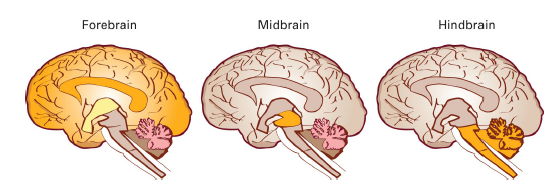 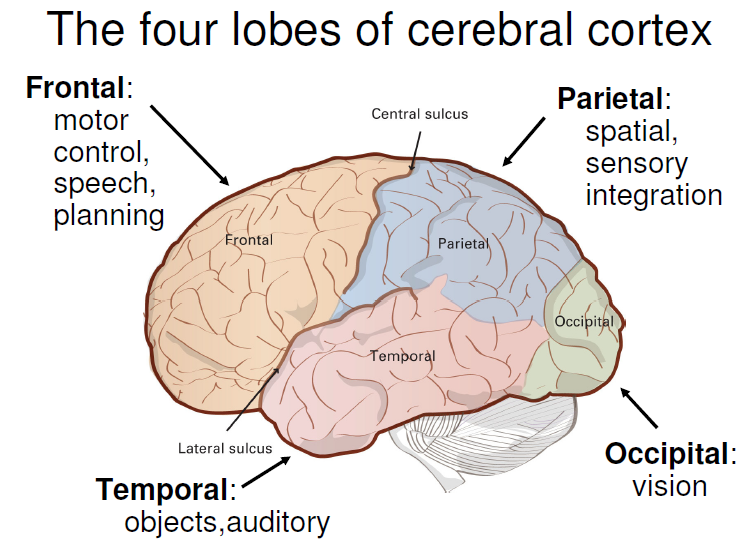 Corpus callosum connects hempisheresDiencaphalon: Thalamus, pituitary, pinealMidbrain: primitive sensory/motorHindbrain: balance, motor control, postureCentral sulcus: divides frontal and parietalLateral sulcus: divides frontal and temporalPhineas GageRailroad accident, iron went through his head, entered through side of his face, out of his head, STILL ALIVEIntellectual facilities destroyed, not good with planning anymore (makes plans and disregards them immediately) Frontal lobe = planning, executive functionAccidents can yield knowledge about functions of parts of brains, and functional organization of the brain, but that knowledge is unsystematic and uncertainHemispheresLanguage = left hemisphereCerebral asymmetriesEx. Language: right handed people have more area in left hem associated with languageContralateral organizationInfo from left visual field processed in right hem, vice versaWhat happens to visual info once it reaches visual cortex (occipital lobe)?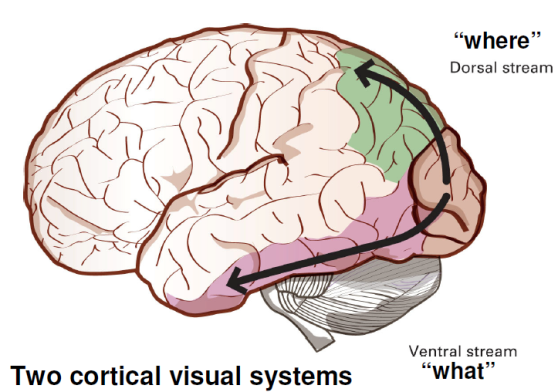 Two cortical visual systems: what(ventral, objects, temporal) vs. where(dorsal, space recognition, parietal) pathwaysUngerleider & Mishkin = Two cortical visual systemsDid experiments on monkeys (cross-lesion disconnection experiments) = designed to trace connections b/w cortical areas and to uncover pathways along which info flowsWould take certain areas out, but communicate still worked through CORPUS CALLOSUM Parietal cortex receives info from same visual cortex in hem, but opposite visual field, screwed up parietal cortex disrupts special recognition in opposite visual field (damage to right, disrupted left field)Found in exp, that removing entire primary visual cortex did most damage, regardless of parietal cortex in given hemisphereImportant in mapping out connectivity in brain  no single pathway for processing informationInfo about locating objects in space - “where” Dorsal stream to parietal; info about recognizing and identifying objects  - “what” Ventral stream to tempParietal cortex = spatial cognition, receives most info from visual cortex in the same hem.Right parietal cortex is responsible for spatial processing of info from right visual cortex  right visual cortex receives info from left visual field  damage to right parietal cortex disrupts special organization of left visual fieldHippocampusSpatial cognition“place cells” theory Neural correlate of cognitive mapsWords in the brain: serial vs. parallel modelsWORDS = different domainIMAGING = different technique trace neural connections through successive interventions that build on each otherPET (positron emission tomography) = produces image of blood flow in body  correlates with functional processesUse PET to determine word processingUse subtraction method to subtract image of one task from that of another, to zoom in one function of ONE BOXSERIAL model: neurologicalLexical info travels through fixed series (like auditory, then appearance, then meaning..etc)visual input  auditory form  semantic processing (meaning)  articulation (speaking)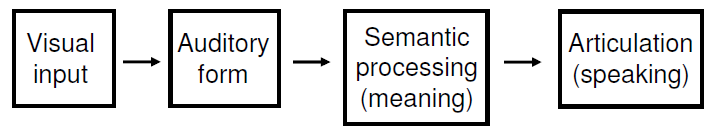 PARALLEL model: cognitive modelDifferent types of lexical info processing at once  several channels feeding into semantic processingThe experiments they ran, by patterns of activation supported parallel rather than serial model of single-word processing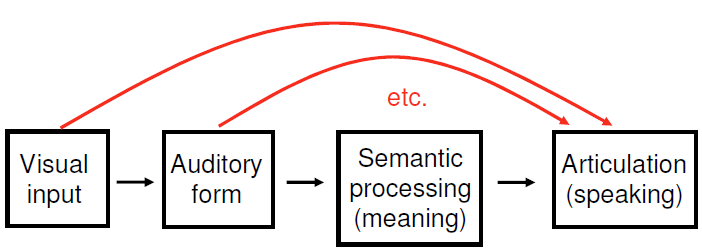 Accidents, surgery, imaging as sources of knowledgeAccidents can tell us what parts of brain have what function, how it relates, though random and uncertainWe can get knowledge through PRECISE SURGICAL INTERVENTION, in the form of targeted removal of specific brain areas to uncover connections between themCan’t be certain for sure, it’s just a correlationCan’t be confident though, it could just support the ideaMight be part of a bigger network, something may have affected something else, might be a more global thing, prerequisite to something elseEx. Maybe what happened to Phineas gage was that his attention was shot, and then couldn’t plan (etc… you’re not sure)Subtraction method: subtract the image of one task from that of another, to zoom in on a functional boxDamage to parietal = problems locating objects, damage to temporal = problems identifying/recognizing objectsNEURAL NETWORKS AND CONNECTIONISMNeural computation, connectionism, as alternate view of computation in cognitionDistributed representations, soft constraintsMcCulloch-Pitts modelThey discovered neural networksUse components that have some characteristic of real neurons, Have binary states, inhibitory and excitatoryOutputs/inputsThresholdLinear separationPerceptrons vs. multi-layer networksSingle-layer networks  = perceptronsCrucial limitations in what they can learnRosenblatt, studied single-layer networks = called them perceptronsCannot apply to functions that are NOT linearly separableMultilayer networksReceive inputs indirectly, as opposed to single layer networks which receive DIRECT input. Multi get input as output  “hidden units”Can compute any computable function, including non linearly separablePerceptron convergence can’t be applied, so how to train/learn multilayer??Paul WerbosBackpropagation algorithm:Error is propagated backwards through network form output units to hiden units  modify error in hidden unit  modify weights  propaged back down until input layer reachedError is backwards, but activation is forwardOrganized into diff layers, not connected, have hidden layers  information enters via input  activates whatever units its connected to in next layer  etcSupervised vs. unsupervised learningSupervised = network told what errors it is makingUnsupervised = network does not receive feedbackHebbian learning b/c association b/w neurons can be strengthened w/o any feedbackNeurons that fire together, wire togetherLearning rulesHebbian learning (Donald Hebb), how learning might take place int eh brain  learning is at bottom an associate process  increase in efficiency by associationUnsupervised learningPerceptron Convergence RuleRosenblattLooking for learning rule that allows network w/ random weights & threshold to settle on a configuration of wegihts/threshold that would allow it to solve any given problemSUPERVISED learning  whenever network produces wrong output for given input  adjusts weights and or threshold (process of learning is process of changing weights in response to error)  learning is successful when change given desired outputREQUIRES FEEDBACK ABOUT CORRECT SOLUTION TO THE PROBLEM THE NETWORK IS TRYING TO SOLVECognition as satisfaction of soft constraintsRATIONALISTEMPIRICISTKnowledge comes partly from reason, some aspects of which may be innateWhere does knowledge come from? Some knowledge is innate, some knowledge has to be derived from reason independently of the sensesWhat is nature of thought? Language-like, propositional, logicalAre there uniquely human aspects of cognition? YesKnowledge comes from experienceNeither principles nor ideas are innateWhere does knowledge come from? ALL from experience, sense-based experience, cant come from intuition and reasoning aloneWhat is nature of thought? Experience-like, imagistic, associativeAre there uniquely human aspects of cognition? Not fundamentallyRationalistEmpiricist(year)PlatoLeibnizBoole, FregeTuringChomskySymbolic AIRational ModelsAristotleLockeSkinnerNeural networksEmbodiment~350 BC~1700~1860195019591980sNowLeibniz vs. LockeLocke is arguing his based on empirical evidence (what you sense = sensation, your inner workings of your mind, etc. it’s white paper, and you gradually gain knowledge from experience which leads you to more complex ideas/thinking)Leibniz is arguing that you’re already predisposed to certain things, you just need a trigger/stimulus to learn it. You know it has to be true for sure. While locke’s evidence could always be wrong because it is empiricalCOMPUTATIONAL THEORYREPRESENTATION AND ALGORITHMHARDWARE IMPLEMENTATIONGoal of computation?Why appropriate?What is the logic of the strategy by which  it can be carried out?What is the model trying to accomplish?Characterize the problem as a particular type of computation (what is being computed, what does it do, and why?)How can computational theory be implemented?What is representation of input and output? What is algorithm of transformation?What sort of processes are needed?Choice of algorithms for implementing the computation  internal representation  abstract formulation of how computation is carried outEx. psychophysicsHow can representation and algorithm be realized physically?What mechanism is needed to implement algorithm?Algorithm is implemented and physically realized  concrete formulation of how computation is carried outEx. Neuroanatomy, neuro at the physical level is always implementational